Волгоградская областьСовет депутатов Пригородного сельского поселенияФроловского муниципального районаРЕШЕНИЕ  15.02.2023 года                                                                         		  № 37/152«О внесении изменений в Положение о бюджетном процессе в Пригородном сельском поселении Фроловского муниципального района Волгоградской области, утвержденное решением  Совета депутатов Пригородного  сельского поселения от  25.03.2022 г. 27/128»В соответствии с Бюджетным кодексом Российской Федерации, Федеральным законом от 06.10.2003 года № 131-ФЗ «Об общих принципах организации местного самоуправления в Российской Федерации», руководствуясь Уставом Пригородного сельского поселения Фроловского муниципального района Волгоградской области, Совет депутатов Пригородного  сельского поселения Фроловского муниципального района Волгоградской областиРЕШИЛ:1. Внести изменения в Положение о бюджетном процессе в Пригородном сельском поселении Фроловского муниципального района Волгоградской области, утвержденное решением Совета депутатов Пригородного  сельского поселения от 25.03.22 № 27/128:1.1. Абзац третий пункта 2 статьи 10 изложить в следующей редакции:«осуществляет планирование (прогнозирование) поступлений и выплат по источникам финансирования дефицита бюджета (за исключением операций по управлению остатками средств на едином счете бюджета, операций, связанных с единым налоговым платежом, операций, связанных с авансовым платежом, предусмотренным в отношении обязательных платежей правом Евразийского экономического союза и законодательством Российской Федерации, операций, связанных с денежным залогом, предусмотренным правом Евразийского экономического союза и законодательством Российской Федерации о таможенном регулировании);»;1.2. Абзац десятый пункта 2 статьи 10 изложить в следующей реакции:«осуществляет планирование (прогнозирование) поступлений и выплат по источникам финансирования дефицита бюджета (за исключением 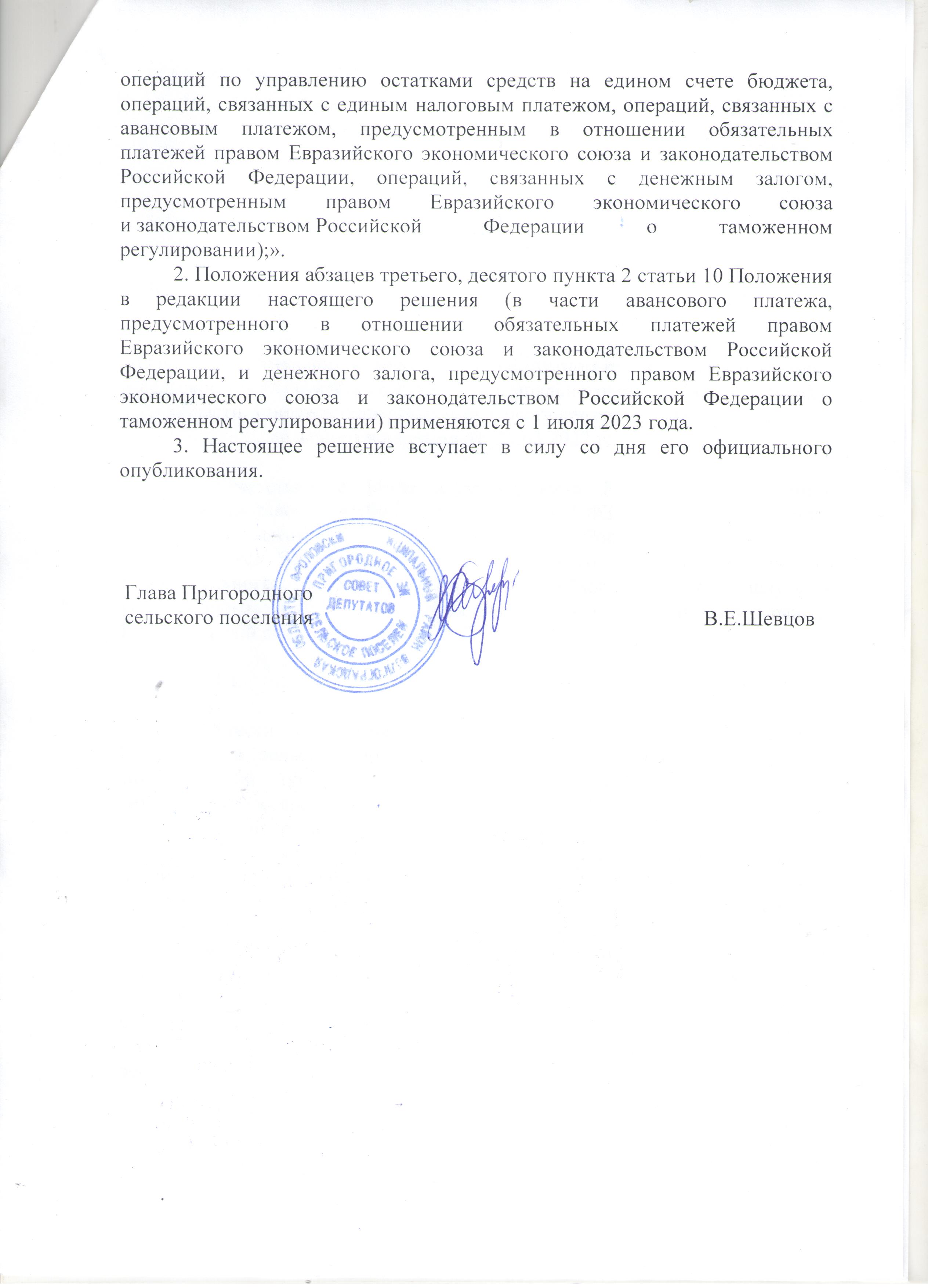 